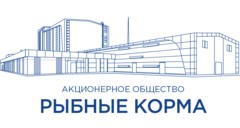 Крупный современный технологичный завод по производству кормов для аквакультуры                 и домашних животных АО "РЫБНЫЕ КОРМА" формирует команду активных, целеустремленных и ответственных сотрудников. Мы предлагаем стабильность, социальную защиту и карьерный рост в надёжной и перспективной компании для тех, кто хочет достойно зарабатывать, профессионально развиваться и строить свою карьеру вместе с нами!«Аппаратчик комбикормового производства» - заработная плата от 40 000 рублейОбязанности:запуск и остановка эксплуатируемого оборудования, контроль и подборка оптимальных параметров производственных процессов;выполнение профилактического обслуживания, ремонта и замены деталей в рамках своих должностных обязанностей для обеспечения бесперебойной работы;мониторинг параметров технологических процессов, контроль температуры, давления, расхода материалов и других показателей;подготовка отчетов о работе оборудования, выявление возможных неисправностей                      и предоставление данных руководству; обучение новых сотрудников и операторов производства в работе с оборудованием                      и соблюдении правил безопасности;поддержание чистоты и порядка на рабочем месте и эксплуатируемого оборудования.Требования:образование не ниже среднего профессионального по специальности «техник-технолог», «аппаратчик-оператор», «наладчик оборудования»  опыт работы от 3 лет по специальности; физическая выносливость и трудолюбие; отсутствие ограничений по состоянию здоровья.​​​​​​​Условия:оформление в соответствии с Трудовым кодексом РФ;официальная заработная плата;бесплатная доставка корпоративным транспортом;спецодежда;страхование жизни;работа в комфортных условиях нового здания в окружении опытных профессионалов. Контактная информация:Менеджер по персоналу       aladzheva@fish-feed.ru+7 (851)2 666847, удобное время для звонка с 09.00. до 18.00, перерыв с 13.00 до 14.00Мы уверены в том, что забота о людях и их профессиональном развитии является залогом высокого качества нашей продукции и роста благосостояния!